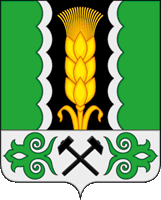 Российская ФедерацияРеспублика ХакасияАлтайский районАдминистрация Краснопольского сельсоветаПОСТАНОВЛЕНИЕ27.12.2021                                       с. Краснополье                                                    № 59                        В соответствии со ст. 44 Федерального закона от 31.07.2020 № 248-ФЗ «О государственном контроле (надзоре) и муниципальном контроле в Российской Федерации», с. 17.1 Федерального закона от 06.10.2003 № 131-ФЗ «Об общих принципах организации местного самоуправления в Российской Федерации», постановлением Правительства Российской Федерации от 25.06.2021 № 990 «Об утверждении Правил разработки и утверждения контрольными (надзорными) органами программы профилактики рисков причинения вреда (ущерба) охраняемым законом ценностями», руководствуясь  Уставом муниципального образования Краснопольский сельсовет, администрация Краснопольского сельсовета  ПОСТАНОВЛЯЕТ:Утвердить и принять к исполнению «Программу профилактики нарушений обязательных требований, требований, установленных муниципальными правовыми актами в сфере благоустройства территории Краснопольского сельсовета на 2022 год» (далее – Программа) согласно приложению к настоящему постановлению.        6. Разместить настоящее постановление на официальном сайте администрации Краснопольского сельсовета.       7.   Контроль за исполнение настоящего постановления оставляю за собой.Глава Краснопольского сельсовета                                                         О.Е. СултрековОб утверждении программы «Профилактика нарушений обязательных требований, требований, установленных муниципальными правовыми актами при организации и осуществлении муниципального контроля в сфере благоустройства территории Краснопольского сельсовета на 2022 год» 